LIMPIADA DE BIOLOGIE ETAPA JUDEŢEANĂCLASA A IX-ABAREMRezolvarea problemelor:61.Rezolvaredin 20 moli glucoza se elibereaza 720 moli de ATPPt 14 500 molecule proteice..............10 000 moli ATPX ......................................................720X= 104462.RezolvareProbabilitatea apariției caracterelor dominante (Î, R, N )este de 3/4 ,		     iar a caracterelor recesive (s, a, z ) este de 1/4.Ex. Plante cu talie scundă, flori roșii și boabe netede : 1/4 x 3/4x 3/4= 9/64( 14,06%)Se obtin următoarele raporturi de segregare după fenotip:63.Rezolvare	                 F:44+XX  		    		                           B: 44+XY		        	Meioza I:   	22+X          22+X(globul polar)       	   23+X/23+Y                   21+Y/21+X		         Meioza II: 23+X    21+X      	    	                       23+X   /  23+Y	       21+Y   /  21+X64.Rezolvare: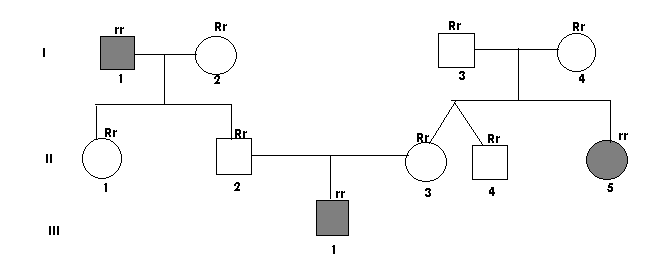 65.Rezolvare:3 diviziuni/oră; 2 ore – 6 diviziuni26 = 64 de celule bacteriene; 64 de cromozomi circulari.66.Rezolvare:   68.RezolvareDeterminismul genetic al caracterelor:cap dolicocefal – caracter recesiv (dd)cap brahicefal – caracter dominant (DD)nas scurt – caracter recesiv (ll)nas lung – caracter dominant (LL)Cei doi bunici:dd ; LL/Ll ; XdY/XdXdNepoți:50% - ll100% - DD/DdXX / XdX / XYRăspuns corect = varianta CITEMRĂSPUNS    ITEMRĂSPUNS    ITEMRĂSPUNSDEBACCDAACECCCCCADBADBBCAACBCCCBCCCEBCCABEBCDABECBBACCDADBACBCAECEDCDB27/649/649/649/643/643/643/641/6464 planteDDDDDrDrDrDDrDrrrDDrrrrr8 fenotipuri42,18%14,06%14,06%14,06%4,68%4,68%4,68%1,56%Gameți 23+X (+18)   23+Y (+18)   21+X (-18)   21+Y (-18)   23+X (+13)46+XX, trisomia 13 și trisomie 1846+XY, trisomie 13 și trisomie 1844+XX, monosomia 18 și trisomia 13 44 +XY, monosomia 18 și trisomie 1321+X (-13)44+XX, monosomie 13 și trisomie 1844+XY, monosomie 13 și trisomie 1842+XX, monosomie 13 și monosomie 1842+XY, monosomie 13 și monosomie 18sasbsasa sasa sbsbsa sbsb sb